При составлении вопросов игры была использована литература: 
1.Энциклопедия «Чудеса природы»,Белый город, Москва,2008г. 
2. И.В.Травина «География в вопросах и ответах», Москва «Росмэн» 2007г. 
3.И.Ю.Алексашин «Как познать природу, играя и путешествуя», Санкт-Петербург ,СМИО Пресс,2001г. 
4.Е.Н.Селищев «География для любознательных, или о чём не узнаешь на уроке», Ярославль ,Академия разхвития,2006г. 
5.И.Яровская «Занимательная география», Ростов-на-Дону, Феникс,2007г. 
6.Н.Ю.Анашин «День естествознания в школе», Ярославль, Академия развития,2007г.6 классЗадания 1 тураЗадания для 5 классов1 задание «Географические загадки». 
1.Шар  не велик,  лениться не велит, 
Если знаешь предмет, 
То покажешь весь свет. 
2.Море есть – плавать нельзя, 
Дороги есть – ехать нельзя, 
Земля есть – пахать нельзя, 
Луга есть – косить нельзя. 
3.Бежать, бежать – не добежать, 
Лететь, лететь - не долететь. 
4.Слог первый – морское название востока, 
Второй же – в земле вырывают глубоко, 
А целое можно узнать без труда – 
Его окружает сплошная вода. 
5.Кругом вода, а с питьём беда. 
6.Посрди поля лежит зеркало, 
Стекло голубое, а рама зелёная. Ответы на второе задание: 
Глобус, географическая карта, горизонт, остров, море, пруд.3 задание Криптограмма «Пословица». По указанным цифрам расставьте буквы алфавита и расшифруйте предложение. 
14, 16, 19, 12, 3, 1 – 3, 19, 6, 14 
4, 16,18,16, 5, 1, 14 14,1,20,30. Если вы правильно определите и расставите буквы, то сможете прочесть русскую пословицу об одном из древних русских городов. 
Пословиц, в которых упоминается этот город, сотни. И сколько бы ни собирали их, всё нет уверенности, что завтра не вычитаешь где-нибудь или не услышишь новую. 
Вспомните и напишите несколько пословиц об этом замечательном городе. 3 Ответы на третье задание:"Москва - всем городам мать". 
Ребятам удалось вспомнить очень много поговорок и пословиц о столице нашей Родины. Найдите и вы среди них старых и новых знакомых. 
В Москве все найдешь, кроме родного отца да матери. 
В Москве деньги беречь - себя не стеречь. 
В Москве калачи, что огонь горячи. 
В Москве недорода хлебу не бывает. 
В Москве толсто звонят, да тонко едят. 
В Москве хлеба не молотят, а больше нашего едят. 
В Москву бресть - последнюю копейку несть. 
В Москву идти - только голову нести. 
Всякому в Москве не перекланяешься. 
Не в день Москва построена. Москва веками строилась. 
Москва ржи не молотит, а лучше деревенского едят. 
Москва что доска: спать широко, да кругом метет. 
Москва - царство, а своя деревня - рай. 
Говорят, в Москве кур доят, а коровы яйца несут. 
А пришли - ни молока, ни яиц не нашли. 
Расселась, как купчиха московская! 
Москва слезам не верит, ей дело подавай. 
Москва кому мать, кому мачеха. 
За спасибо кум пеши в Москву сходил. 
Москва от глаз далека, да сердцу близка. 
Царство Москва, а мужикам тоска. Деревня родима краше Москвы. 
В Москве калачи, что огонь горячи. 
Не долга оглобля, а до Москвы достает. 
Москва от искры загорелась. 
Москва не клином сошлась, околицы нет. Москва - всем столицам голова. И Москва не сразу строилась. За Москву-мать не страшно и умирать. Матушка-Москва белокаменная, златоглавая, хлебосольная, православная, словоохотливая. 
Славна Москва колоколами. 
Москва - столица будет насмерть биться. Москва, что гранит: никто ее не победит. 
Москва гостей не звала, а постельку им приготовила. 
Распрекрасная Москва – всему свету голова. Москву вся Русь строила и сама в ней застряла. 
Москва сгорела от копеечной свечи. Матушка Москва, бьет, родимая, с носка. «Россия большая, а отступать некуда, позади Москва» «Живучи в Москве, пожить и в тоске» Москва людей не боится. Москва верстой далека, да сердцу рядом.Прощай Москва – золотые маковки. 
Селёдкой Москву белит.Москва слезам не верит. Слезам не потакает. Скажи-ка, дядя ведь недаром Москва, спаленная пожаром, французу отдана. 
"Губа не дура - дура не губа! 
Девичья коса - на всю Москву краса.
Деревня родима краше Москвы. 
Для поговорки мужик в Москву пеши шел. 
За спасибо кум пеши в Москву сходил. 
И новый платок наденешь, да половина Москвы не проведает. 
Казань-городок - Москвы уголок. 
Копна от копны - как от Ростова до Москвы. 
Москва - всем городам мать. 
Москва бьет с носка, а Питер бока повытер. 
Москва верстой далека, да сердцу рядом. 
Москва людей не боится. 
Москва молодцов видала. 
Москва от искры загорелась. 
Наш городок - Москвы уголок. 
Наш Пахом с Москвой знаком. 
Не вдруг Москва строилась. 
Не разом Москва строилась. 
Не только звону что в Звенигороде: есть и в Москве. 
Недолга оглобля, а до Москвы достает. 
Новгород Нижний - сосед Москве ближний. 
Один в Москве, другой в Вологде, а оба голодны. 
От бородинской пушки под Москвой земля дрожала. 
От копеечной свечи Москва загорелась. 
Песня от Нижнего до Москвы. 
У Андронова шапка на Москве не теряется. 
Фома в Москву пришел да скоро и родню нашел. 
Харитон с Москвы прибежал с вестьми. 
Царство Москва, а мужикам тоска. 
Ярославль-городок - Москвы уголок. В Москве рубят, а сюда (к нам) щепки летят. Хороша Москва, а не дома. Кто в Москве не бывал, красоты не видал. В Москве каждый день праздник. В Москве все найдешь, кроме птичьего молока. Славна Москва калачами, Петербург усачами. Живет на Москве – в немалой тоске.Задания 2 тураЗадание 1 .
Идеи о шарообразности Земли возникли около 500 лет до н.э. Первыми её высказали античные философы. Они выбрали форму "шара" просто потому, что считали эту фигуру самой совершенной из всех. 
А как представляли себе Землю в древности другие народы? Соотнесите названия народов и цифры рисунков, отражающих их представления о нашей планете. 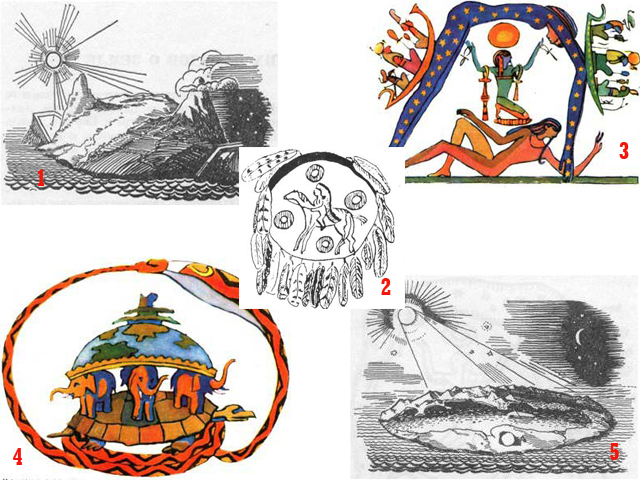 Ответы на первое задание.А-Вавилоняне, Б-Египтяне, В-Греки, Г-Индийцы, Д-МайяВавилоняне представляли Землю в виде горы, на западном склоне которой находится Вавилония. Гора эта круглая, окружена морем, а на море, как опрокинутая чаша, опирается твёрдое небо – небесный мир. 
Египтяне : внизу-Земля, над ней богиня неба, слева и справа – корабль бога Солнца, показывающий путь солнца по небу от восхода до заката. 
Греки представляли Землю в виде выпуклого диска, напоминающего щит воина. Сушу со всех сторон обтекает Океан. Над Землёй находится медный небосвод, по которому движется Солнце, поднимаясь ежедневно из вод Океана на востоке и погружаясь в них на западе. 
Индийцы представляли Землю в виде полусферы, опирающейся на слонов. Слоны стоят на огромной черепахе, а черепаха на змее, которая, свернувшись кольцом, замыкает около земное пространство. 
Религия майя посвящена солнцу и ставит дневное светило в центре всего мироздания. Солнце изображается как круглый диск, края которого образуют стилизованные перья, лучи. Солнце и Луна – одно и тоже светило, только люди видят его с разных сторон. На щите под лунным серпом изображён всадник, окружённый четырьмя кольцами. 
Задание 2. 
Одной из основных задач этой экспедиции было уточнение географической долготы Пряных, или Молуккских, островов. Мореплаватель, возглавивший её, предложил, исходя из идеи шарообразности Земли, попытаться достичь островов западным путём. 
«Несчастья преследовали экспедицию: один корабль разбился о скалы, два попали в шторм, трудно было пополнять запасы продовольствия, цинга косила людей. Ища укрытия от шторма, корабли вошли в извилистый пролив. Он был узок, как русло реки, но вода в нём была солёной. Позже этот пролив был назван в честь капитана … . К югу лежала неизвестная земля, где по ночам полыхали костры, за то и нарекли её … . В проливе пропал ещё один корабль. А потом было долгое плавание по Южному океану, который моряки окрестили … - так спокойны были его воды. У … островов моряки ввязались в войну местных правителей. Капитан погиб. Руководство принял …, который только на одном корабле смог завершить плавание». 
Вставьте пропущенные слова в тексте. 
1.О какой экспедиции идёт речь? 
2.Почему понадобилось уточнять долготу Пряных островов? 
3.Почему маршрут должен был проходить только западным путём? 
4.Каковы её основные научные результаты?Ответы на второе задание. 
Пропущенные слова. Магелланов пролив, Огненная земля, Тихий океан, Филиппиновы острова, Себастьян Элькано. Первая кругосветная экспедиция 1519-1522 г., возглавляемая португальцем Фернаном Магелланом. Согласно договору 1494 г. между Испанией и Португалией, сильнейшими морскими державами того времени, Испании предоставлялись права на все земли, находящиеся к западу от линии меридионального направления, проходящей примерно по 45 градусу з.д., а Португалии – к востоку от этой линии. Поскольку положение этой линии у восточных берегов Азии, где находились Молуккские острова, не было выяснено, Испания снарядила экспедицию Магеллана. Однако путь её не мог проходить через португальские воды. Это плавание доказало практически шарообразность Земли, позволило установить наличие единого Мирового океана и показало, что большая часть нашей планеты покрыта водой.
3 задание. 
Придумайте 2 географических блиц - вопроса для других команд-участниц.